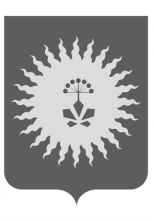 АДМИНИСТРАЦИЯ АНУЧИНСКОГО МУНИЦИПАЛЬНОГО ОКРУГА ПРИМОРСКОГО КРАЯП О С Т А Н О В Л Е Н И Е        28.11.2023                             с.Анучино                                        № 993                   Об установлении расходного обязательства Анучинского муниципального округа Приморского края по решению вопросов местного значения в целях организации транспортного обслуживания населения в границах Анучинского муниципального округа в 2024 году В соответствии с Бюджетным кодексом Российской Федерации, Федеральным законом от 06.10.2003 года № 131-ФЗ «Об общих принципах организации местного самоуправления в Российской Федерации», постановлением Администрации Приморского края от 27.12.2019 № 919-па «Об утверждении государственной программы Приморского края «Развитие транспортного комплекса Приморского края», Уставом Анучинского муниципального округа Приморского края, администрация Анучинского муниципального округа Приморского края ПОСТАНОВЛЯЕТ:1.Установить расходное обязательство Анучинского муниципального округа Приморского края по решению вопросов местного значения в целях организации транспортного обслуживания населения в границах Анучинского муниципального округа в 2024 году.2.Расходное обязательство Анучинского муниципального округа Приморского края по решению вопросов местного значения в целях организации транспортного обслуживания населения в границах Анучинского муниципального округа в 2024 году, на исполнение которого предоставляется субсидия из бюджета Приморского края. 3.Уполномоченным органом на выполнение данного бюджетного обязательства определить администрацию Анучинского муниципального округа Приморского края.4.Уполномоченному органу заключить муниципальный контракт в порядке, установленном законодательством Российской Федерации о контрактной системе в сфере закупок товаров, работ, услуг для обеспечения государственных и муниципальных нужд в пределах доведенных бюджетных ассигнований на текущий финансовый год и осуществлять контроль за выполнением бюджетного обязательства.5.Общему отделу администрации Анучинского муниципального округа (Бурдейной) разместить на официальном сайте администрации Анучинского муниципального округа Приморского края в информационно-телекоммуникационной сети Интернет. 6.Настоящее постановление вступает в силу со дня его опубликования.7.Контроль за исполнением настоящего постановления возложить на заместителя главы администрации Анучинского муниципального округа Приморского края.И.о. главы администрацииАнучинского муниципального округа                                                 А.Я. Янчук